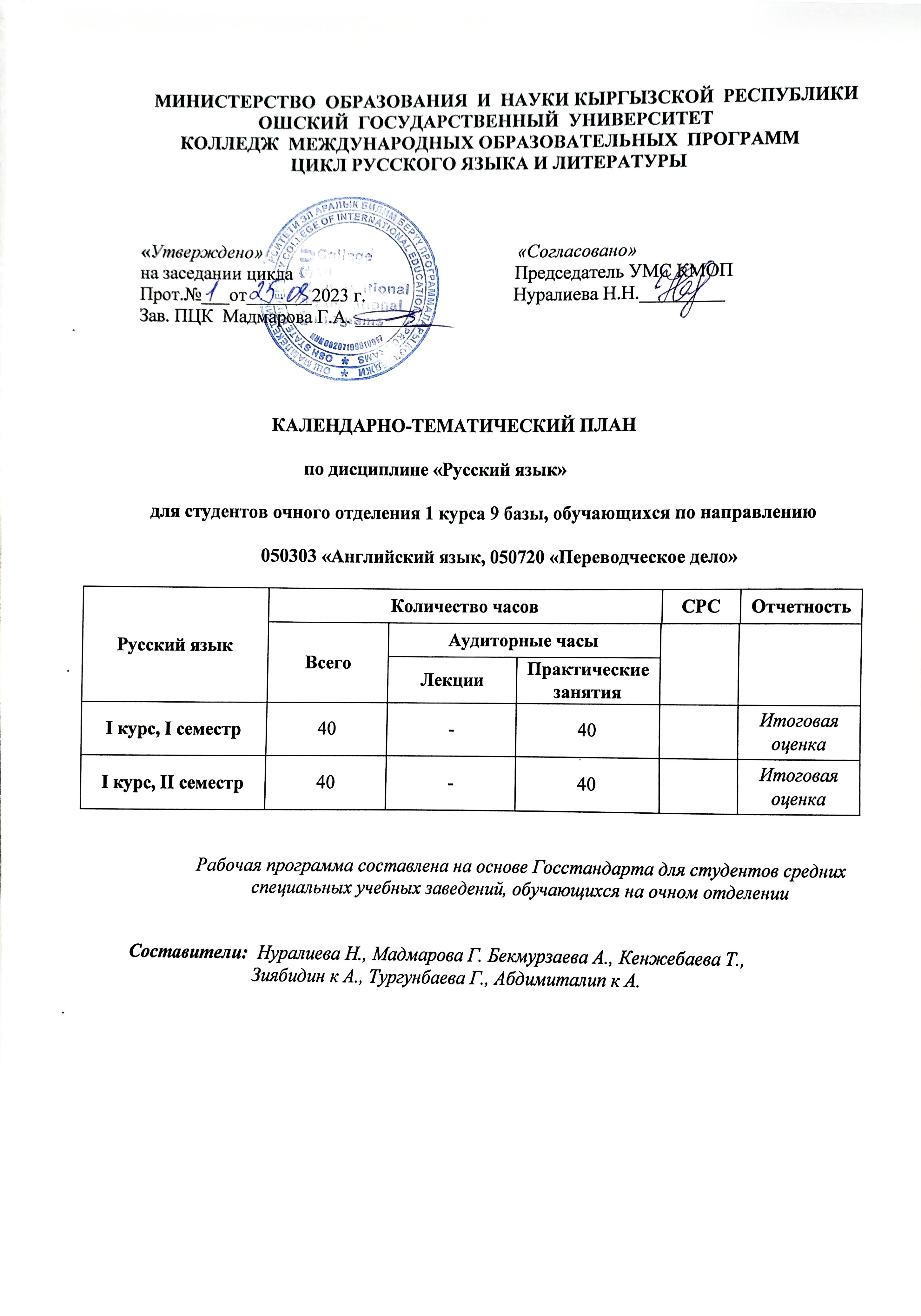 Пояснительная запискак календарно-тематическому плану по русскому языку«Русский язык» как дисциплина, входящая в госкомпонент учебного плана, решает важную задачу обучения студентов на базе активного включения в учебно-профессиональную сферу общения. Эти цели продиктованы реальной необходимостью и вытекают из коммуникативной направленности курса русского языка.Данная программа составлена на основе государственного образовательного стандарта  среднего профессионального образования и нацелена на обучение студентов 1 курса неязыковых факультетов ОшГУ таким видам речевой деятельности как говорение, чтение и письмо, составление сообщений и выступлений, составление тезисов по прочитанному тексту, передача содержания текста экономными языковыми средствами , умению   вести диалог-беседу, введение официально-деловых бумаг.Коммуникативное умение студентов в пределах каждой темы связано с активизацией прежде всего лексико-грамматического минимума, который в свою очередь представляет собой коммуникативно-направленную систему языка.Программа предусматривает единство обучения, воспитания и развития личности, расширения кругозора учащихся, развитие интеллекта, мышления, умения сравнивать и делать выводы, обобщать, логически строить свое выступление; воспитание патриотизма и интернационализма.Грамматический минимум тесно связан с темой и ситуацией общения. Каждая грамматическая тема предусматривает  работу на всех уровнях языка в совокупности. Это определяет, в конечном итоге, использование всех языковых единиц языка в процессе реализации в речевых произведениях учащихся.При презентации грамматического материала использованы элементы сопоставительной грамматики русского и кыргызского языков, что облегчает усвоение конструкций русского языка.Основной целью всего комплекса занятий является формирование речевых навыков и умений, обеспечивающих активное участие студентов в их будущей профессиональной деятельности.Цели дисциплиныОбеспечить совершенствование речевой культуры учащихся во всех сферах общения: общественно-политической, правовой и официально-деловой, учебно-научной, бытовой сферах и сфере художественной литературы и искусства.Развивать культурно-языковую идентичность в условиях поликультурного общества.Задачи дисциплины:Когнитивная. Выпускник использует русский язык как инструмент познания мира и средство отражения действительности и получения знаний по другим учебным предметам. Имеет представление о русском языке как целостной и развивающейся системе. Умеет анализировать и классифицировать языковые факты, оценивать их и применять на практике (в устной и письменной речи) в соответствии нормами литературного языка.Поведенческая. Владеет всеми видами речевой деятельности (говорение, слушание, чтение и письмо). Совершенствует собственную речевую практику в соответствии с современными нормами литературного языка. Самостоятельно повышает уровень орфографической и пунктуационной грамотности.Ценностная. Бережно относится к языку как исключительному духовному историческому наследию. Совершенствует собственную речь, осознавая культурную составляющую русского языка и многообразие языковой среды в поликультурном обществе.Предметные компетентностиВ основе определения предметных компетентностей лежат следующие положения:речемыслительная деятельность имеет следующие фазы: мотив - цель - ориентировка - планирование - реализация - контроль;в процессе речевой деятельности используется грамматика говорящего и грамматика слушающего;речь человека отражает его мировосприятие и культурный потенциал.В связи с вышеизложенными положениями, можно выделить три предметных компетентности:Языковедческая - владение языковой системой, т.е. устройством языка, языковыми нормами, в том числе орфографическими и пунктуационными.Речевая - осуществление коммуникации в соответствии с речевой ситуацией и языковыми нормами, совершенствование своих речевых возможностей и обогащение словарного запаса.Социокультурная - умение вести диалог с учетом национально-культурной специфики языка.Владение языковедческой компетентностью означает, что выпускник владеет знаниями норм и правил, отражающих общие и частные законы языка, умеет интерпретировать лингвистическую информацию, владеет навыками аналитического мышления, т.е.:понимает языковые единицы в связи с их функциями в системе языка и их ролью в тексте;выделяет первичную и вторичную информацию в тексте, соотносит его с действительностью;различает и использует тексты разных стилей и жанров речи, функциональносемантические типы текстов в соответствии с их коммуникативным содержанием;создает текст согласно нормам литературного языка (стиля), целям общения (речевым ситуациям);преобразовывает текст в различные стилевые режимы, разные эмоциональные тональности.Владение социокультурной компетентностью означает, что выпускник школы учитывает социально-речевой и историко-культурный контексты, участвуя в коммуникации, т.е.:применяет к себе социальные роли участников общения, согласно сложившимся в обществе нормам поведения;выражает личностное отношение к языку как важнейшей части культурного наследия народа;владеет нормами речевого этикета.Ожидаемые результаты обучения дисциплины:По окончании изучения дисциплины студенты должны:Знать:- теоретическую сторону курса;- речевой этикет и соблюдать его правилаУметь:- свободно и грамотно использовать языковые средства в сфере профессиональной и бытовой коммуникации;- создавать разнообразные тексты различных смысловых типовВладеть практическими навыками:- быть способным применять методы и приемы структурно-семантического и смысло-лингвистического анализа специального текста;- быть способным создавать профессионально значимые речевые произведения в устной и письменной речи.     5.  Календарно-тематический план распределения часов                                                Практические занятия                                                            1 семестр                                                           2 семестр6. Список основной литературы:Греков В.Ф., Чешко А. Пособие для занятий по русскому языку в старших классах. Москва «Просвещение» 2004.Дарбанов М.Е., Дарбанов Б.Е. Практический курс русского языка для национальных групп неязыковых вузов. 1 часть. Бишкек. 2000.Задорожная Н.П. Идрисова Дж.Н. Синтаксис русского языка. Учебник для 11 класса кыргызской школы. Бишкек. «Технология» 2002.Каменецкая В .Г., Каменецкая Н.Б. Сборник упражнений по русскому языку для 11 класса кыргызской школы. Бишкек. Кыргызстан. 1998.Кундузакова С.А. Русский язык. Учебник для 10 класса кыргызской школы. Бишкек. «Мектеп» 2003.Список дополнительной литературы:Апполонова Т.П. Сборник упражнений и дидактических игр по русскому языку. Ош 2005.Бугазов Х.Б. Русский язык: Учебник для студентов нерусских групп вузов. Фрунзе. 1978.Жамшитова Г.Ж. Кыргызско-русский, русско-кыргызский тематический фразеологический словарь. Бишкек «Полиграфбумресурсы» 2003.Ожегов С.И. Толковый словарь русского языка. М.: 1986.Примкулова Б.М. Русский язык. Учебное пособие по развитию речи. Ош. 2005 г.Розенталь Д.Э. Русский язык. Учебное пособие для школьников старших классов и поступающих вузы. Москва. «Дрофа» 2008.Русский язык. Энциклопедия. Москва «Дрофа» 2008.Симонова О.Г. Сборник текстов для изложений и сочинений. Бишкек. «Педагогика»2001.Ушаков Д.Н. Орфографический словарь. Москва «Просвещение» 1969.Чешко Л.А. «Русский язык для подготовительных отделений вузов. М.: «Высшая школа». 2000 г.Эргешов С.Э., Мадмарова Г.А. Русский язык. Практический курс. Ош.2007.7. Политика выставления балловКритерии оценивания устного ответа на практическом занятииРазвернутый ответ студента должен представлять собой связное, логически последовательное сообщение на заданную тему, показывать его умение применять определения, правила в конкретных случаях.Критерии оценивания:полноту и правильность ответа;степень осознанности, понимания изученного;языковое оформление ответа.Оценка «5» ставится, если:студент полно излагает материал, дает правильное определение основных понятий;обнаруживает понимание материала, может обосновать свои суждения, применить знания на практике, провести необходимые примеры не только из учебника, но и самостоятельно составленные;излагает материал последовательно и правильно с точки зрения норм литературного языка.«4» - студент дает ответ, удовлетворяющий тем же требованиям, что и для отметки «5», но допускает 1-2 ошибки, которые сам же исправляет, т 1-2 недочета в последовательности и языковом оформлении излагаемого.«3» - студент обнаруживает знание и понимание основных положений данной темы, но:излагает материал неполно и допускает неточности в определении понятий или формулировке правил;не умеет достаточно глубоко и доказательно обосновать свои суждения и привести свои примеры;излагает материал непоследовательно и допускает ошибки в языковом оформлении излагаемого.Оценка «2» ставится, если студент обнаруживает незнание большей части соответствующего вопроса, допускает ошибки в формулировке определений и правил, искажающие их смысл, беспорядочно и неуверенно излагает материал. Оценка «2» отмечает такие недостатки в подготовке, которые являются серьезным препятствием к успешному овладению последующим материалом.Критерии оценок к текущему контролюВ результате освоения учебного предмета обучающийся должен уметь: 1.слушать и понимать2.читать и пониматьИспользовать основные виды чтения (ознакомительно – изучающее, ознакомительно-реферативное) в зависимости от коммуникативной задачи:Полный пересказ близкий к тексту – «5»Частичный пересказ близкий к тексту – 24»Пересказ с помощью наводящих вопросов – «3»говорение и письмо: создавать устные и письменные монологические и устные высказывания на материале изучаемых учебных дисциплин:Оценка письменной работы.Оценка «Пять» ставится в работе, написанной без ошибок, возможна незначительная 1 орфографическая, 1 пунктуационная ошибка.Оценка «Четыре» ставится работе, в которой 2 орфографической, 2-3 пунктуационной ошибки. Также можно поставить такую оценку за 3 похожие орфографические ошибки.Оценка «Три» ставится работе, в которой 4 орфографических, 4 пунктуационных или 3 орфографических и 5 пунктуационных ошибок. Также эту оценку можно поставить работе, в которой нет орфографических ошибок, но есть 7 пунктуационных ошибок.Оценка «Два» ставится работе, в которой 7 орфографических, 7 пунктуационных или 6 орографических и 8 пунктуационных ошибок.Если студент в письменной работе делает более трех исправлений, то оценка падает на один балл.№ и название              темыЧасы               Наименование            изучаемых вопросовИсп.обр.зов-техн   1 2            3  7      Модуль 1Моя биография. Звуки и буквы.11Дать понятие об автобиографии, о русской фонетике (звуки и буквы русского языка)ПрезентИнд заданияЧто я предпочитаю?Cловообразование. Морфемика11Сочинение на заданную тему.Ознакомить с основными правилами образования новых слов. ПрезенткарточкиПортрет человека.Синонимы. Антонимы.11Описание внешности человека.Что такое антонимы и синонимыБеседа инд заданияХарактер человекаФразеологизмы11Сочинение на заданную речевую тему.Дать понятие о фразеологизмах. Индив заданияПервое знакомство. Имя существительное11Описание жилищ, местностей.Категории именисуществительногокарточкиГород мечты.Имя прилагательное11Описание города.ПрезентИнд заданияМой кумир.Имя числительное11Беседа по заданной речевой теме.Категория имени прилагательногоПрезенткарточкиРоль науки и техники в жизни человека. Склонение имен числительных11Беседа по заданной речевойтемеДать понятиеоб им. числ.Беседа инд заданияЖизнь и деятельность писателей. Глагол11Беседа по заданной речевой теме.Систематизировать знания о категориях глаголаИндив заданияЖизнь и деятельность композиторов.Местоимение11Чтение текста и беседа по нему.Систематизировать знания о разрядах мест-ияПрезентИнд заданияМоя любимая музыка. Наречие11Беседа на заданную речевую тему.Научить различать наречия по разрядамПрезенткарточкиКультура поведения.Предлог, союз, частица.11Беседа по заданной речевой теме. Различия между служебными частями речиБеседа инд заданияКино. Театр.Междометие11Беседа на заданную речевую тему.Систематизировать знания о междометииИндив заданияЖивопись.Синтаксис. Словосочетание11Что такое живопись. Виды живописи. Научит различать  типы словосочетаний: согласование, управление, примыканиекарточки СМИ. Пресса.Главные члены предложения. Подлежащее11Беседа на заданную речевую тему.Систематизировать знания о подлежащемПрезентИнд заданияРадио. Сказуемое. Виды сказуемого11История радио.Систематизировать знания о сказуемомПрезенткарточкиТелевидение.Второстепенные члены предложения. Определение11История телевидения. Дать понятие о согласованных и несогласованных определенияхБеседа инд заданияЛюбимый фильмДополнение11Сочинение на заданную тему.Дать понятие о прямом и косвенном дополненииПрезентИнд заданияОлимпийские игры.Обстоятельство11История возникновения Олимпийских игр. Систематизировать знания об обстоятельствПрезенткарточкиМоя родина - КыргызстанПовторение 11Беседа по заданной речевой теме. Систематизировать грамматические знанияБеседа инд задания№ и название              темыЧасыЧасыЧасы               Наименование            изучаемых вопросовИсп.обр.зов-техн1. Здравоохранение. 2. Однородные члены предложения1111Основы здравоохраненияДать понятие об однородных членахОсновы здравоохраненияДать понятие об однородных членахПрезентИнд задания3. Мифы и легенды Древней Греции.4. Знаки препинания при однородных членах1111Чтение и беседа В каких случаях ставятся запятые, тире и двоеточиеЧтение и беседа В каких случаях ставятся запятые, тире и двоеточиеПрезенткарточки5. Традиции разных народов.6. Односоставные и двусоставные предложения. Определенно-личные и неопределенно-личные предложения1111Беседа по заданной речевой темеДать понятие об односоставных и двусоставных предложениях. Как различать определенно-личные и неопределенно-личные предложенияБеседа по заданной речевой темеДать понятие об односоставных и двусоставных предложениях. Как различать определенно-личные и неопределенно-личные предложенияБеседа инд задания7. Жизнь и судьба.8. Обобщенно-личные и безличные предложения1111Беседа по заданной речевой темеКак различать обобщенно-личные и безличные предложенияБеседа по заданной речевой темеКак различать обобщенно-личные и безличные предложенияИндив задания9. Сила любви.10.Назывные предложения1111Чтение текстов и рассуждения над нимиДать понятие о назывных предложенияхЧтение текстов и рассуждения над нимиДать понятие о назывных предложенияхкарточки11. Интересный случай из жизни.12. Сложные предложения. ССП1111Беседа по заданной речевой темДать понятие об ССПБеседа по заданной речевой темДать понятие об ССППрезент-я13. Идеальный город. 14. СПП. СПП с придаточными изъяснительными11Рассуждения над речевой темойДать понятие об СПП с придаточными изъяснительнымиРассуждения над речевой темойДать понятие об СПП с придаточными изъяснительнымиРассуждения над речевой темойДать понятие об СПП с придаточными изъяснительнымиПрезентИнд задания15. Книга, которую я напишу16. СПП с придаточными определительными111111Беседа по заданной речевой темеДать понятие об СПП с придаточными определительнымиПрезенткарточки17. Изобретение телефона18. СПП с придаточными образа действия и степени111111Беседа по заданной речевойтемеДать понятие об СПП с придаточными образа действия и степениБеседа инд задания19. Что лучше: правда или ложь? 20. СПП с придаточными места и времени111111Рассуждения на заданную речевую темуДать понятие об СПП с придаточными места и времениИндив задания21. Красота человека22. СПП с придаточными цели причины111111Беседа по заданной речевой темеДать понятие об СПП с придаточными цели и причиныкарточки23. Национальная одежда народов24. СПП с придаточными условия и уступки причины111111ПрезентацияДать понятие об СПП с придаточными условия и уступкиПрезент-я25. Национальная кухня народов26. СПП с придаточными сравнения и следствия111111ПрезентацияДать понятие об СПП с придаточными сравнения и следствиякарточки27. Письмо другу28. БСП111111Беседа по заданной речевой темеЗнаки препинания при прямой и косвенной речиПрезентИнд задания29. Имеет ли человек право на месть?30. Прямая и косвенная речь111111Беседа по заданной речевой темеЗнаки препинания при вводных словах и предложенияхПрезенткарточки31. Мой учитель32. Вводные слова предложения. Обращение.111111Беседа по речевой темеЧто такое обращение?Знаки препинания при обращенииБеседа инд задания33. Один день из моей жизни34. Предложения с обособленными членами111111Беседа по заданной речевой темеЗнаки препинания в предл-ях с обособленными членамиПрезентИнд задания35. Любовное письмо36. Предложения с уточняющими обособленными членами111111Беседа по речевой темеЗнаки препинания в предл-ях с уточняющими обособл-ми членамиПрезенткарточки37. Сила слова38. Цитаты и знаки препинания при них111111Беседа по заданной речевой темеЗнаки препинания при цитатеБеседа инд задания39. Моя будущая профессия40 Повторение111111Беседа по заданной темеСистематизировать грамматические знанияИндив задания